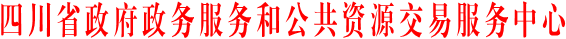 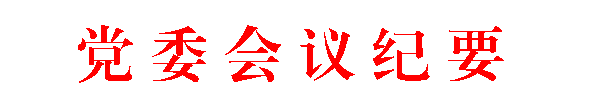 〔××××〕第×次四川省政府政务服务和公共资源交易服务中心党委     ××年×月××日××××年省中心第×次中心党委会议纪要×××××××××××××××××××××××××××××××××××××××××××××××××××××××××××××××××××××××。出席：×××，×××，×××，×××，×××；列席：×××，×××，×××，×××，×××；请假：×××； 记录：×××。